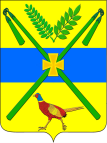 АДМИНИСТРАЦИЯ ЧЕЛБАССКОГО СЕЛЬСКОГО ПОСЕЛЕНИЯКАНЕВСКОГО РАЙОНАПОСТАНОВЛЕНИЕот 30.12.2019	№ 166станица ЧелбасскаяО внесении изменений в постановление администрации Челбасского сельского поселения Каневского района от 1 сентября 2017 года № 109 «Об утверждении муниципальной программы «Пожарная безопасность в Челбасском сельском поселении Каневского района» на 2018-2020 годы»В соответствии с Федеральным законом от 06 октября 2003 года № 131-ФЗ «Об общих принципах организации местного самоуправления в Российской Федерации», со статьей 179 Бюджетного кодекса Российской Федерации, постановлением администрации Челбасского сельского поселения Каневского района от 21 августа 2017 года № 97 «Об утверждении Перечня муниципальных программ администрации Челбасского сельского поселения Каневского района», в целях обеспечения безопасности населения в Челбасском сельском поселении Каневского района п о с т а н о в л я ю:1. Внести в постановление администрации Челбасского сельского поселения Каневского района от 1 сентября 2017 года № 109 «Об утверждении муниципальной программы «Пожарная безопасность в Челбасском сельском поселении Каневского района» на 2018-2020 годы» следующие изменения:- параграф 10 Паспорта муниципальной программы Челбасского сельского поселения Каневского района «Пожарная безопасность в Челбасском сельском поселении Каневского района» на 2018-2020 годы изложить в следующей редакции:- таблицу № 2 изложить в следующей редакции: «ПЕРЕЧЕНЬ ОСНОВНЫХ МЕРОПРИЯТИЙ МУНИЦИПАЛЬНОЙ ПРОГРАММЫ«Пожарная безопасность в Челбасском сельском поселении Каневского района» Таблица №2».- таблицу № 3 изложить в следующей редакции:Финансирование мероприятий муниципальной программы предполагается осуществлять за счет средств бюджета Челбасского сельского поселения Каневского района согласно таблицы №3 Таблица № 3 Возможны корректировки финансирования мероприятий в ходе реализации программы по изменению поставленных задач.2. Постановление администрации Челбасского сельского поселения Каневского района от 28 декабря 2018 года № 209 «О внесении изменений в постановление администрации Челбасского сельского поселения Каневского района от 1 сентября 2017 года № 109 «Об утверждении муниципальной программы «Пожарная безопасность в Челбасском сельском поселении Каневского района» на 2018-2020 годы» считать утратившим силу.3.Общему отделу администрации Челбасского сельского поселения Каневского района (Скрыпникова Р.П.) разместить настоящее постановление на официальном сайте Челбасского сельского поселения Каневского района в информационно-телекоммуникационной сети «Интернет» (http://www.chelbasskaya.ru/).4. Контроль за выполнением настоящего постановления возложить на заместителя главы, начальника общего отдела администрации Челбасского сельского поселения Каневского района Ю.Н.Русого 5. Постановление вступает в силу со дня его подписания.Глава Челбасского сельского поселенияКаневского района                                                                                     А.В.КозловОбъемы бюджетных ассигнований муниципальной программы, источник финансированияОбщий объем финансирования программы на 2018-2020 годы составляет 23,3 тыс. рублей, в том числе:2018 год – 0,0 тыс. руб.2019 год – 8,3 тыс. руб.2020 год – 15,0 тыс. руб.источник финансирования – средства бюджета Челбасского сельского поселения.№п/пНаименование мероприятияИсточники финансированияОбъем финансирования,Всего(тыс. руб.)в том числе по годамв том числе по годамв том числе по годамНепосредственный результат мероприятияУчастник муниципальной программы (муниципальный заказчик,)№п/пНаименование мероприятияИсточники финансированияОбъем финансирования,Всего(тыс. руб.)2018 г.2019 г.2020 г.1234567891Основное мероприятие № 1 «Обеспечение пожарной безопасности»: обеспечение пожарной безопасности на территории Челбасского сельского поселения Каневского района (организация проведения обучения и проверки знаний требований пожарной безопасности руководителей и специалистов администрации сельского поселения, установка систем противопожарной безопасности и обслуживание оборудования, приобретение противопожарного инвентаря)всего23,30,08,315,0Обеспечение пожарной безопасностью населения сельского поселенияАдминистрация Челбасского сельского поселения Каневского района1Основное мероприятие № 1 «Обеспечение пожарной безопасности»: обеспечение пожарной безопасности на территории Челбасского сельского поселения Каневского района (организация проведения обучения и проверки знаний требований пожарной безопасности руководителей и специалистов администрации сельского поселения, установка систем противопожарной безопасности и обслуживание оборудования, приобретение противопожарного инвентаря)Местный бюджет23,30,08,315,0Обеспечение пожарной безопасностью населения сельского поселенияАдминистрация Челбасского сельского поселения Каневского района1Основное мероприятие № 1 «Обеспечение пожарной безопасности»: обеспечение пожарной безопасности на территории Челбасского сельского поселения Каневского района (организация проведения обучения и проверки знаний требований пожарной безопасности руководителей и специалистов администрации сельского поселения, установка систем противопожарной безопасности и обслуживание оборудования, приобретение противопожарного инвентаря)Краевой бюджет0,00,00,00,0Обеспечение пожарной безопасностью населения сельского поселенияАдминистрация Челбасского сельского поселения Каневского района1Основное мероприятие № 1 «Обеспечение пожарной безопасности»: обеспечение пожарной безопасности на территории Челбасского сельского поселения Каневского района (организация проведения обучения и проверки знаний требований пожарной безопасности руководителей и специалистов администрации сельского поселения, установка систем противопожарной безопасности и обслуживание оборудования, приобретение противопожарного инвентаря)Федеральный бюджет0,00,00,00,0Обеспечение пожарной безопасностью населения сельского поселенияАдминистрация Челбасского сельского поселения Каневского района1Основное мероприятие № 1 «Обеспечение пожарной безопасности»: обеспечение пожарной безопасности на территории Челбасского сельского поселения Каневского района (организация проведения обучения и проверки знаний требований пожарной безопасности руководителей и специалистов администрации сельского поселения, установка систем противопожарной безопасности и обслуживание оборудования, приобретение противопожарного инвентаря)Внебюджетные источники0,00,00,00,0Обеспечение пожарной безопасностью населения сельского поселенияАдминистрация Челбасского сельского поселения Каневского района1Основное мероприятие № 1 «Обеспечение пожарной безопасности»: обеспечение пожарной безопасности на территории Челбасского сельского поселения Каневского района (организация проведения обучения и проверки знаний требований пожарной безопасности руководителей и специалистов администрации сельского поселения, установка систем противопожарной безопасности и обслуживание оборудования, приобретение противопожарного инвентаря)Обеспечение пожарной безопасностью населения сельского поселенияАдминистрация Челбасского сельского поселения Каневского районаВСЕГОвсего23,30,08,315,0ВСЕГОМестный бюджет23,30,08,315,0ВСЕГОКраевой бюджет0,00,00,00,0ВСЕГОФедеральный бюджет0,00,00,00,0ВСЕГОВнебюджетные источники0,00,00,00,0Наименование мероприятияОбщий объем финансирования муниципальной программы 2018 год2019 год2020 годОсновное мероприятие № 1 «Обеспечение пожарной безопасности»23,30,08,315,0ИТОГО:23,30,08,315,0